Camden, NJ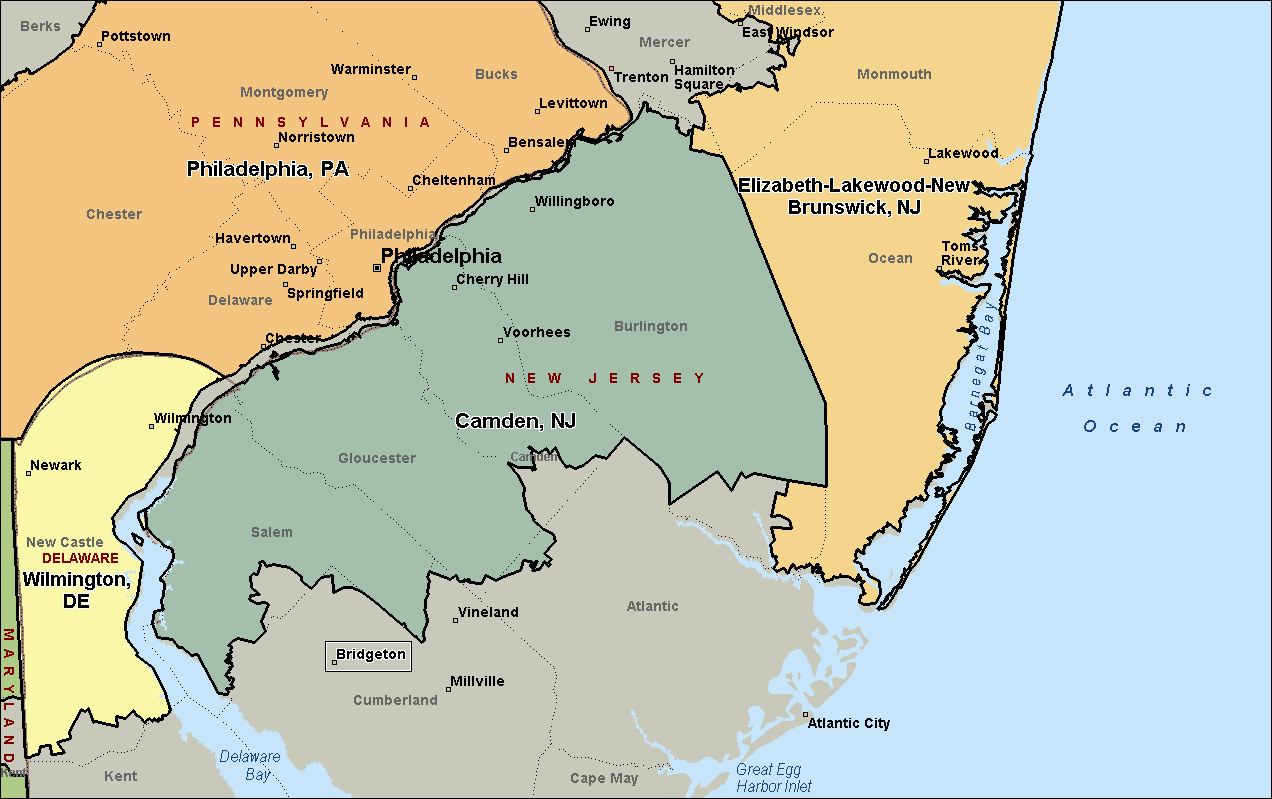 Elizabeth-Lakewood-New Brunswick, NJ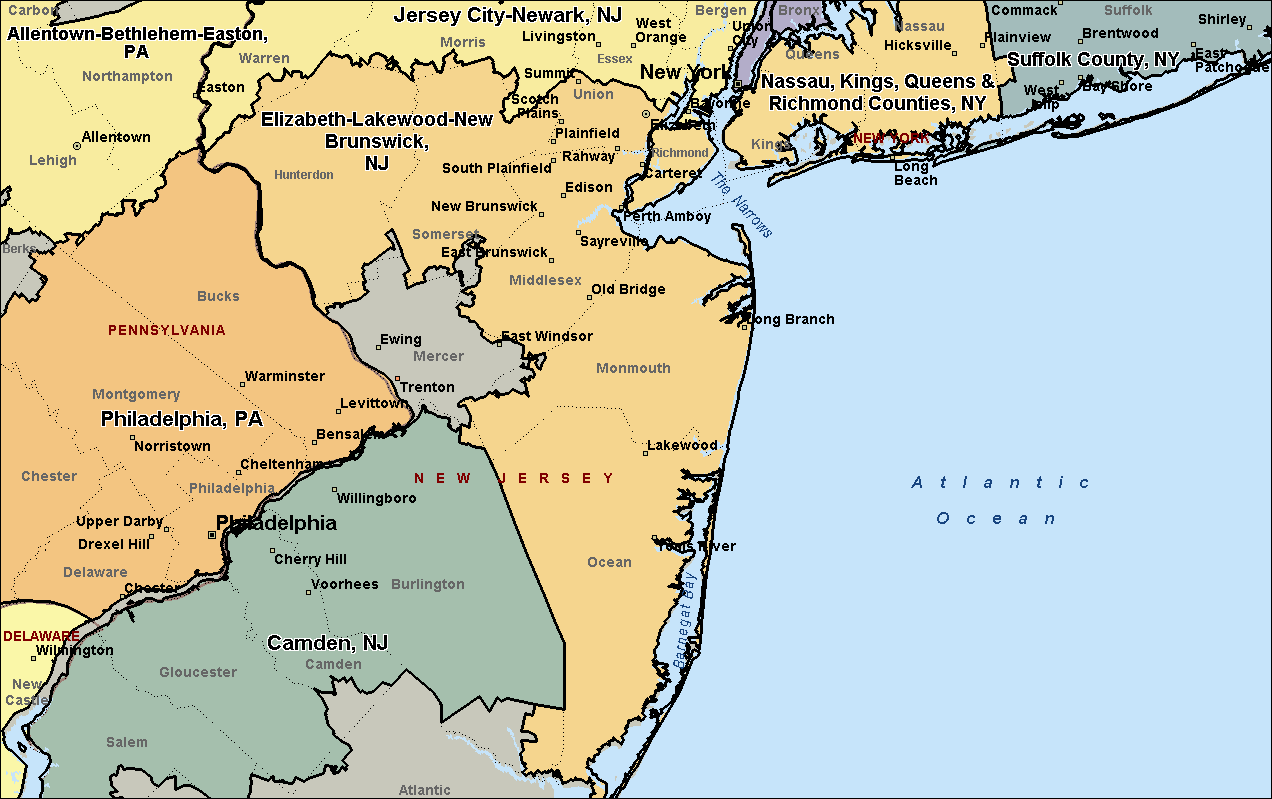 Jersey City-Newark, NJ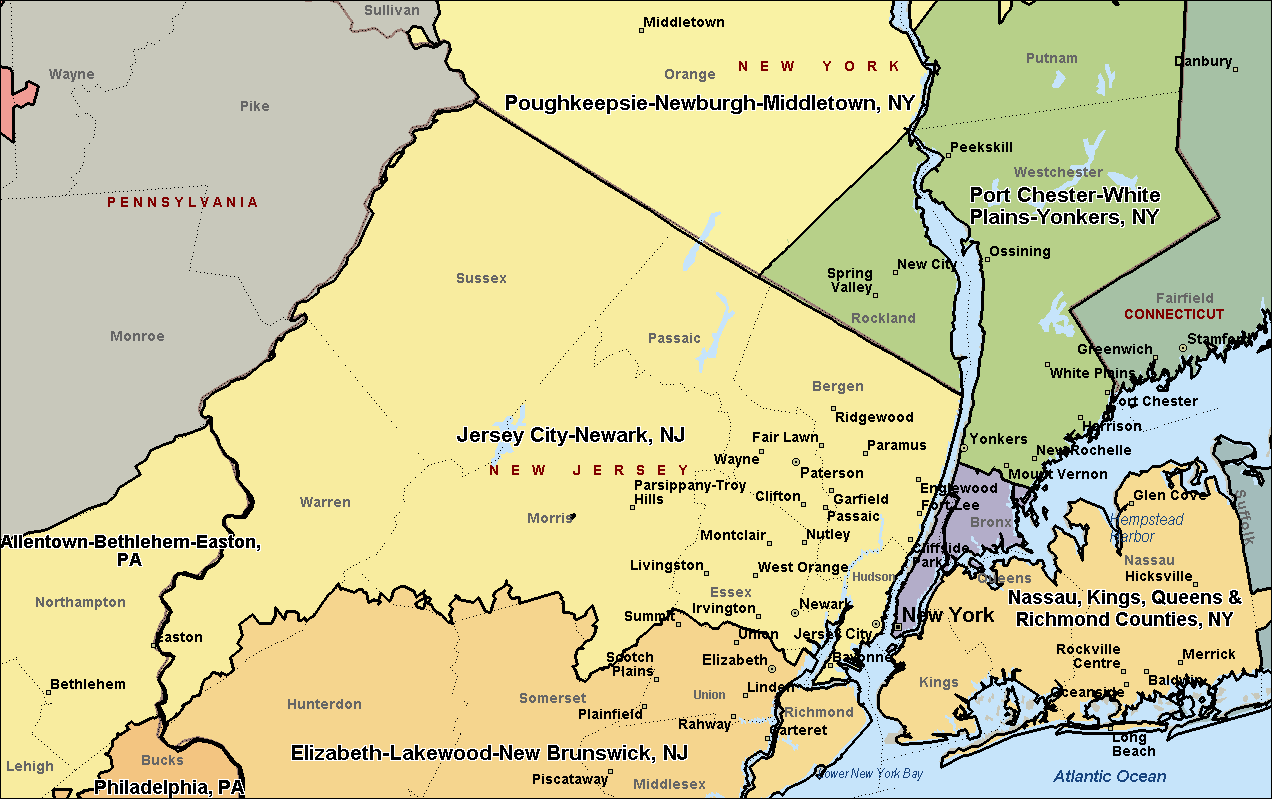 